В соответствии с Федеральным законом от 06.10.2003 № 131-ФЗ                  «Об общих принципах организации местного самоуправления в Российской Федерации», с Федеральным Законом от 30.12.2020 №518-ФЗ «О внесении изменений в отдельные законодательные акты Российской Федерации», со статьёй 69.1 Федерального Закона от 13.06.2015 года №218-ФЗ «О государственной регистрации недвижимости», руководствуясь Уставом муниципального района Сергиевский, Администрации муниципального района Сергиевский,  с актом осмотра объекта недвижимого имущества № 1 от  22.04 2022г. 8  ч. 30 минут.П О С Т А Н О В Л Я ЕТ:1.В отношении ранее учтенного объекта недвижимости кадастровый  номер 63:31:1101006:313, Самарская область, Сергиевский район, п. Сургут, ул. Победы, д.15, кв. 7 выявлен правообладатель: гр. РФ Кутузов Олег Юрьевич, 09.04.1961 г.р.  место рождение пос. Сургут, Сергиевского района, Куйбышевской области,   паспорт гр. РФ серия  3605 № 421960 ОВД Сергиевского района Самарской области  22.06.2006г.,  код подразделения 632-046,  СНИЛС: 023-613-739-25, адрес регистрации: Самарская область, Сергиевский район, п. Сургут, ул. Победы, д.15, кв.7.2. Право собственности подтверждается архивной выпиской Архивного отдела  администрации муниципального района Сергиевский № 165 от 09.02.2017г.  и  договором на передачу и продажу квартир (домов) в собственность между «Агроремтехпред» и гр. Кутузовым Олегом Юрьевичем.3.Направить данное постановление в Управление Федеральной службы государственной регистрации, кадастра и картографии по Самарской области.4.Контроль за выполнением настоящего постановления оставляю за собой.Глава муниципального районаСергиевский                                                                                              А.И. ЕкамасовПроект решения  получил: _________________________              ______________________________            [Подпись] 	                                                  [Ф. И. О.]Примечание: в течение тридцати дней со дня получения проекта решения выявленный правообладатель вправе направить возражения относительно сведений о правообладателе по адресу: 446533, Самарская область, Сергиевский район, п. Сургут, улица Первомайская, дом 12А, этаж 2, каб.3, или по телефону: 8(84655)2-54-20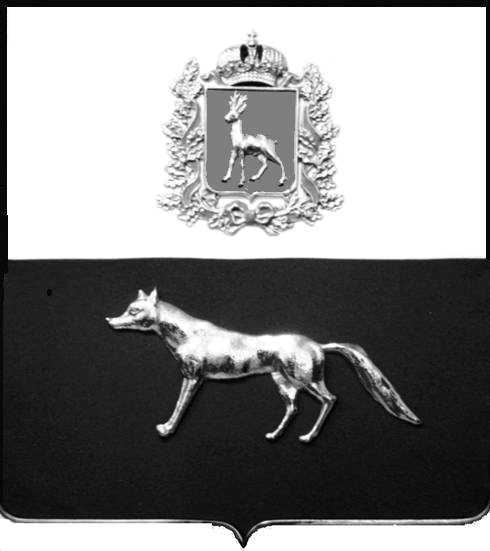 Администрациямуниципального районаСергиевскийСамарской областиПОСТАНОВЛЕНИЕ«       »  _____________ 2022г.	№__________.                               ПРОЕКТО выявлении правообладателя ранее учтенного объекта недвижимости, жилого дома с кадастровым номером 63:31:1101006:313  по адресу: Самарская область, Сергиевский район, п. Сургут,           ул. Победы, д. 15, кв. 7 